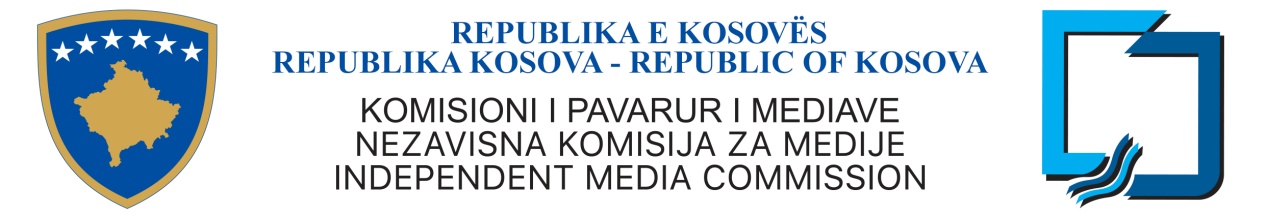 U skladu sa Zakonom Br. 03-L-149 o Civilnoj Službi Republike Kosova, Uredba Br.12/2012 o Avanciranju u Karieri Civilnih Službenika član 5 paragraf 4, kao i Uredba Br. 02 /2010 o Proceduri Regrutiranja u Civilnoj Službi, Nezavisna Komisia za Medije objavja, OGLAS UNUTRASNJE REGRUTACIJENaziv radnog mesta : Visoki službenik za odnose sa javnošćuKancelariji Izvšnog Šefa u PrištiniMesečna plata bruto:  636.47 €Vremenski rok imenovanja:  Pozicija Kariere Broj radnog mesta: 1807/831/ADM/n.aRadovi i odgovornosti:Odgovaran je za razvoj strategija javnog informisanja kako bi promovisao misiju i aktivnosti NKM-a;Da informiše javnost o funkcijama i standardima NKM-a i razvija redovni poslovni odnos sa novinarima i organizacijama/udruženjima medija u ovu svrhu;Pripremi sastanke NKM-a za javne rasprave, izrađuje saopštenja za javnost i materijale kojima informiše javnost o sastancima, odlukama i inicijativama NKM-a, žalbenim postupcima i vrši organizaciju konferencija za štampu NKM-a po potrebi;Održava bazu podataka o svim aktivnostima javnog informisanja NKM-a, pokrivenost NKM-a od medija i pitanja koja se tiču njenog mandata;Održava internet stranicu NKM-a;Vodi komunikaciju sa javnošću i odgovara na sve zahteve i pitanja koja su podnesena od javnosti i licenciranih od NKM-a;Organizuje aktivnosti za NKM, uključujući sastanke sa službenicima i lokalnim medijima kao i javne sastanke;U sladu sa zakonom o uvidu u javna dokumenta obezbeđuje transparentnost aktivnosti NKM-a;Uslovi za ućešće na regrutacijiMinimum 3 godina profesionalnog iskustva u upravljanju informacijama u sektoru medija, javnim institucijama ili nekoj drugoj međunarodnoj organizaciji na Kosovu;Obrazovanja koje se zahteva:Univerzitetska diploma iz oblasti medija, novinarstva, političkih nauka, javne administracije ili neke druge bliske oblasti iz društvenih nauka;Veštine, iskustvo i druge osobine koje se zahtevaju.Poznavanje standarda i međunarodnih uredbi o medijima i slobodi izražavanja, Zakona o NKM-u i profesionalnih standarda etike rada u medijima;Dobre komunikacijske, analitičke, organizacione i koordinacione sposobnosti sa javnošću   Dobro poznavanje političkih i strateških dokumenata na Kosovu kao i znanje u izrađivanju političkih i strateških dokumenata;Znanje u upravljanju, dizajniranju i održavanju internet stranice;Dobro poznavanje političkih i socijalnih okolnosti Kosova. Poznavanje rada na računaru za potrebe izvršenja radnih zadataka i odgovornosti.Specifični zahtevi“Kosovska javnana služba je u službi svih ljudi na Kosovu, i prima aplikacije muškaraca i žena iz svih Kosovskih zajednica“Manjinske zajednice i njihovi pripadnici imaku prava da budu predstavljeni proporcionalno na organima Javne službe na lokalnom i centralnom nivou, kao što je naznačeno i Čl. 11, paragraf 3 Zakona Br.03/L-149 o Javnoj Službi Republike Kosovo. Rok za konkurisanje počinje od 24.07.2018 do 31.07.2018, do 16:00 ćasova.Primljeni zahtevi nakon zatvaranja konkursa nece biti prihvacene. Uz aplikaciju se treba priložiti sledeća propratna dokumentacija: popunjeni obrazac za aplikaciju, dokaz o obrazovnim i stručnim kvalifikacijama, dokaz radnog iskustva, dve reference.Ne kompletirani zahtevi mogu biti odbijene.Zbog velikog broja dobijenih zahteva, bice pozvani samo kandidati koji su usli u uzi izbor.Ime, prezime i broj telefona osobe koju treba kontaktirati u slucaju bilo kakvih nedoumica:Prijava zahtevaNezavisna Komisija za Medije Ulica Perandori Justinian br.124. Gradić Pejton 10 000 Pristina , Kosovae-mail ; info@kpm-ks.org Web: www.kpm-ks.org